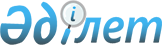 Об установлении квоты рабочих мест для трудоустройства лиц, состоящих на учете службы пробации, также лиц освобожденных из мест лишения свободы Жетысайского района на 2023 годПостановление акимата Жетысайского района Туркестанской области от 19 декабря 2022 года № 790
      Примечание ИЗПИ!
      Настоящее решение вводится в действие с 01.01.2023.
      В соответствии с подпунктом 7) статьи 18 Трудового кодекса Республики Казахстан, подпунктом 2) пункта 1 статьи 18 Уголовно-исполнительного кодекса Республики Казахстан, пунктом 2 статьи 31 Закона Республики Казахстан "О местном государственном управлении и самоуправлении в Республике Казахстан", подпунктами 2), 3), 4) статьи 27 Закона Республики Казахстан "О занятости населения", приказом Министра здравоохранения и социального развития Республики Казахстан от 26 мая 2016 года № 412 "Об утверждении Правил квотирования рабочих мест для трудоустройства граждан из числа молодежи, потерявших или оставшихся до наступления совершеннолетия без попечения родителей, являющихся выпускниками организаций образования, лиц, освобожденных из мест лишения свободы, лиц, состоящих на учете службы пробации" (зарегистрирован в Реестре государственной регистрации нормативных правовых актов за № 13898) акимат Жетысайского района ПОСТАНОВЛЯЕТ:
      1. Установить квоту рабочих мест для трудоустройства лиц, состоящих на учете службы пробации на 2023 год согласно приложению 1.
      2. Установить квоту рабочих мест для трудоустройства лиц, освобожденных из мест лишения свободы на 2023 год согласно приложению 2.
      3. Контроль за исполнением настоящего постановления возложить на курирующего заместителя акима района.
      4. Настоящее постановление вводится в действие с 1 января 2023 года. Квота рабочих мест для трудоустройства лиц, состоящих на учете службы пробации на 2023 год Квота рабочих мест для трудоустройства лиц, освобожденных из мест лишения свободы на 2023 год
					© 2012. РГП на ПХВ «Институт законодательства и правовой информации Республики Казахстан» Министерства юстиции Республики Казахстан
				
      Аким района

М.Кадырбек
Приложение 1 к постановлению
акимата Жетысайского района
от 19 декабря 2022 года № 790
№ 
Наименование организации 
Списочная численность работников 
Размер квоты (от списочной численности работников) 
Количество рабочих мест для лиц, состоящих на учете службы пробации
1.
Коммунальное государственное учреждение "Жетысай қызмет" Акимата Жетысайского района
131
2 %
2
2.
Государственное коммунальное предприятие на праве хозяйственного ведения "Жетысайская районная больница "Асык ата" управления общественного здоровья Туркестанской области
1167
1 %
11
3.
Государственное коммунальное предприятие на праве хозяйственного ведения "Жетысайская центральная районная больница" управления общественного здоровья Туркестанской области
1301
1 %
13
4.
Государственное коммунальное предприятие на праве хозяйственного ведения "Жетысай су" отдела жилищно-коммунального хозяйства Жетысайского района
110
2 %
2
Всего
2709Приложение 2 к постановлению
акимата Жетысайского района
от 19 декабря 2022 года № 790
№ 
Наименование организации 
Списочная численность работников 
Размер квоты (% от списочной численности работников) 
Количество рабочих мест для лиц, состоящих на учете службы пробации
1.
Коммунальное государственное учреждение "Жетысай қызмет" Акимата Жетысайского района
131
2 %
1
2.
Государственное коммунальное предприятие на праве хозяйственного ведения "Жетысайская районная больница "Асык ата" управления общественного здоровья Туркестанской области
1167
1 %
11
3.
Государственное коммунальное предприятие на праве хозяйственного ведения "Жетысайская центральная районная больница" управления общественного здоровья Туркестанской области
1301
1 %
13
4.
Государственное коммунальное предприятие на праве хозяйственного ведения "Жетысай су" отдела жилищно-коммунального хозяйства Жетысайского района
110
2 %
1
Всего
2709